Муниципальное  бюджетное общеобразовательное  учреждение  «Средняя общеобразовательная школа №16» г. Белгорода
«Викторина «Моя малая Родина»Бондарева Мария Григорьевнаучитель музыки2020г.Оглавление 1.Актуальность и обоснование проекта…………………………………………32.История возникновения и развития  Белгорода……………………………..5 3. Исторические события Белгородчины………………………………………94. История герба и флага Белгорода…………………………………………..125.«Викторина «Моя малая Родина»……………………………………………16 6.Заключение. ……………………………………………………………………197.Список литературы……………………………………………………............ 208.Приложение…………………………………………………………………… 21Актуальность и обоснование проектаНаша страна огромна. И обычно  изучают историю России в целом. И люди, живущие где-нибудь в глубинке, хорошо знают историю центра страны, где происходили основные события при её складывании. И при этом подчас плохо – историю своего города. В таких условиях трудно чувствовать сопричастность к происходившему и происходящему рядом – всё становится слишком абстрактным. Пора так же подробно, в деталях, изучать ту часть огромной страны, которая называется малой Родиной – наш регион. Тогда родится чувство сопричастности к её жизни, ответственность за то местное наследие, которое перешло к нам от людей,  живших до нас. И от этой малой Родины перейдёт на всю большую страну. Я родилась и выросла в Белгороде. Я люблю свой город и горжусь им, вижу, как каждый год он становится уютнее и красивее. Общаясь со сверстниками, я часто замечала что они, как и я не знают, почему так названы улицы, площади и какие события произошли в далеком прошлом. Узнать какие знаменитые люди родились в Белгороде, а также интересные факты из их жизниМне стало это интересно, и в своей работе я решила ответить на эти вопросы, поэтому мы избрали  тему нашего   исследовательского проекта: «Викторина «Моя малая Родина».Актуальность нашего исследования определена необходимостью пробудить интерес к изучению истории своей малой Родины.Цель исследования:изучение истории своей малой Родины;формирование чувства патриотизма и  сопричастности к родному краю.Задачи исследования :проанализировать научную информацию по теме;показать историю своей малой Родины,  исторические события Белгорода; выяснить знание учащимися истории Белгорода, известных людей, исторических мест;создать викторину. Объект исследования:    г. Белгород.Предмет исследования: исторические события и исторические места г. Белгорода .Гипотеза:  могу предположить, что:знание учащимися истории Белгорода, известных людей, исторических мест пробудит чувство патриотизма и повысит  интерес к изучению истории своей малой Родины.Методы исследования:изучение литературных и Интернет  источников;анализ   литературы:проведение опроса;анализ и сравнение полученных результатов.Практическая значимость исследовательской работы состоит в возможности использования вопросов викторины  при подготовке к занятиям,  при проведении внеклассных мероприятий, как помощника в воспитательной работе.2. История возникновения и развития  Белгорода Белгород - один из древнейших городов России, возник на месте Северского городища, расположенного на меловой горе над Северским Донцом близ устья реки Везелица. Северское городище - селение восточных славян, которые пришли сюда во второй половине 1-го тысячелетия.
Господство некогда нахлынувших в эти места с юга сильных племен аланов сменилось властью воинственных кочевников-хазаров и печенегов, которых в 884 годы оттеснила дружина киевского князя Олега. В 965 году земли в верховьях Северского Донца были окончательно присоединены к Переяславльскому княжеству Киевской Руси, по ним прошла его восточная граница. На основании археологических исследований, проведенных в 1951 году в Белгороде, академик Б.А. Рыбаков сделал заключение, что городище, на котором стоит современный Белгород, возникло в Х векеРешение о постройке Белгорода было принято Боярской думой в 1593 г., тогда же, вероятно, и возникло поселение на месте будущего города. Однако Белгородская крепость была сооружена по указу царя Федора Ивановича осенью 1596 г. Строительством руководили воеводы М.В. Ноздреватый-Звенигородский и А.Р. Волконский. Первоначально крепость располагалась на Белой горе, находившейся на правом берегу р. Северского Донца, при впадении в нее ручья Ячнев Колодезь. Детинец (центральная часть крепости) имел рубленые деревянные стены, установленные на валу, перед которым был вырыт ров. Он был укреплен земляным валом и 8 башнями и располагался на краю обрыва над рекой. Окольный город охватывал детинец полукольцом с противоположной стороны и имел внешнюю деревянную стену протяженностью около 1 км с 10—11 башнями. Общая площадь города составляла ок. 33 га.
В Смутное время белгородский гарнизон перешел на сторону Лжедмитрия I, а после его гибели поддержал Лжедмитрия II. В 1612 г. крепость была захвачена и сожжена отрядом полтавских черкас (казаков) под командованием князя С. Лыко, пришедшим из Речи Посполитой. В 1613 г. крепость была вновь отстроена оставшимися жителями под руководством воеводы Н.П. Лихарева, но уже на противоположном, левом берегу р. Северский Донец. Площадь крепости составляла теперь 9 га.
В 1635-1658 гг. для еще более надежной охраны русских земель от набегов крымских татар была сооружена сплошная линия военных оборонительных укреплений - Белгородская засечная черта - крепость, в которой город занял центральное место. Эта черта протянулась на 800 км по территории нынешних пяти областей: Сумской, Белгородской, Липецкой, Воронежской и Тамбовской. В 1650 г. крепость Белгород была перенесена на правый берег р. Северский Донец к Карповскому валу Белгородской черты, где в настоящее время находится центр города. После формирования Белгородского разрядного полка и создания Белгородского разряда в городе сосредотачиваестя командование вооруженными силами региона, хозяйственное, административное и судебное управление краем. К концу XVII в. Белгород (детинец и примыкавший к нему Земляной город) занимал территорию более 90 га.В 1727 г. Белгород стал центром одноименной губернии, с населением более миллиона человек, включавшая в себя 34 города, среди которых были Курск, Орел, Брянск, Валуйки, Путивль, Рыльск, Обоянь, Мненск и другие. Первым губернатором стал князь Ю. Ю. Трубецкой (1668 – 1739). В 1730 г. был утверждён герб г. Белгорода – прообраз современного. На синем прямоугольном щите, заострённом снизу, изображены: «лев, лежащий, жёлтый, а над ним орёл чёрный одноглавый, под ним земля зелёная». В 1766 г. сгорело большинство деревянных строений Земляного города. Новая городская планировка, разработанная архитектором А.В. Квасовым и утвержденная в 1768 г. императрицей Екатериной II, оставила без изменения положение крепости-детинца, принципиально переработав планировку застройки других частей города, которая сохранилась и поныне. С 1779 г. Белгород входил в состав Курского наместничества (с 1796 г. — в Курскую губернию). В 1785 г. он был исключен из числа крепостей. С этого времени город стал уездным центром Курской губернии.По переписи 1897 г. в нём проживало около 22 тыс. чел.
В XVIII в. Белгород становится крупным промышленным и культурным центром. Дороги из Петербурга и Москвы на Юг проходили через Белгород. Поэтому проездом из столиц и обратно здесь останавливались российские монархи: Екатерина II, Александр I, Николай II и другие. Долгое время экономику Белгорода определяли мелкие полукустарные предприятия и торговые заведения - здесь добывали мел, вырабатывали известь, кирпич, селитру, воск. С развитием промышленности и отменой крепостного права в России заметные сдвиги произошли и в Белгороде, в его экономике и социальном облике. Со строительством железных дорог Курск-Харьков, Белгород-Волчанск и Белгород - Сумы расширились связи города с промышленными центрами и соседними уездами. В ХХ столетие Белгород вступил как крупный железнодорожный узел.В 1918 г. Белгород был оккупирован германскими войсками и до начала 1919 г. входил в состав Украинской державы гетмана П.П. Скоропадского. После революции и гражданской войны промышленность города начала быстро возрождаться. Уже к 1926 году она достигла довоенного уровня, что потребовало строительства электростанции в пойме Северского Донца. В 30-х годах возводится котлостроительный завод, расширяется сеть учебных и медицинских учреждений, увеличиваются темпы строительства жилья. В советское время Белгород стал центром округа (с 1930 г.-  района) в составе Центрально-Черноземной области РСФСР (1928-1934 гг.), а после ее расформирования - центром района Курской области (1934-1954 гг.).В годы Великой Отечественной войны Белгород и прилегающие к нему районы явились местом ожесточенных боев. В октябре 1941 года немецко-фашистские войска приблизились к городу. У западных подступов советские войска в течение двух суток сдерживали натиск врага. 24 октября, после тяжелых боев, наши войска оставили Белгород. Для жителей города потянулись мучительные дни и месяцы оккупации. Десятки тысяч белгородцев были расстреляны в парке, который ныне носит имя парка Памяти, сожжены на камышитовом заводе, замучены в застенках местного гестапо. Из 34 тысяч довоенного населения в городе осталось лишь 150 человек, Белгород был полностью разрушен, не сохранилось ни одного целого здания. 8 февраля 1943 г. город был освобожден, но провал зимнего наступления на Харьковском направлении вынудил советские войска вновь оставить город. Окончательно Белгород был освобожден в ходе Курской битвы, 5 августа 1943 г. С 6 января 1954 г. центр Белгородской области РСФСР.Указом Президиума Верховного Совета СССР от 4 августа 1967 г. за мужество и стойкость проявленные трудящимися области при защите Родины в период Великой Отечественной войны, и за достигнутые успехи в восстановлении и развитии народного хозяйства Белгородская область была награждена орденом Ленина. 9 апреля 1980 г. Указом Президиума Верховного Совета СССР «За мужество и стойкость, проявленные трудящимися города в годы Великой Отечественной войны, и за успехи достигнутые в хозяйственном и культурном строительстве» город Белгород был награжден орденом Отечественной войны I степени.Сегодня Белгород   город с развитой инфраструктурой, научный, культурный, экономический и духовный центр Центрально-Чернозёмного района и России. Город насчитывает 576 улиц, бульваров и проспектов, общей протяжённостью около 460 км. Также является крупным транспортным узлом России. Белгород неоднократно занимал почётное первое место по чистоте и благоустроенности среди городов России с населением от 100 до 500 тыс. человек.3. Исторические события Белгородчины В 1954  г.указом Президиума Верховного Совета СССР от 6 января 1954 года была образована Белгородская область. В состав Белгородской области вошли 23 района Курской области и 8 районов Воронежской области.Административный центр области – город Белгород. Город получил свое название потому, что он первоначально располагался на меловой горе над Северным Донцом.Черноземные поля, меловые холмы, спокойные речки, сосновые боры и дубравы Белгородской области расположены на юго-западных склонах Среднерусской возвышенности. Территория нашей области чуть больше 27 тыс. кв. км. Это почти столько же, сколько занимает европейское государство Бельгия.С момента образования области одно за другим вводились крупнейшие предприятия, строились новые дома, больницы, развивалось сельское хозяйство, открыт был электрифицированный участок железной дороги Белгород-Курск. В 1958 году на территории Белгородчины появился природный газ, а в 1959 году развернулись работы по газификации промышленных предприятий Белгородской области.В 1965-1974 г. особое внимание уделялось в области отрасли животноводства. На базе ряда колхозов стали создаваться специализированные комплексы по откорму свиней, крупного рогатого скота, производству молока, птицы, шерсти на научно-промышленной основе. У истоков специализации стояли заслуженные люди Белгородчины: председатель колхоза им. Фрунзе Белгородского района В.Я. Горин, Герой Социалистического Труда; председатель колхоза им. Ильича Красногвардейского района Я.Т. Кирилихин, Герой Социалистического Труда; заведующая фермой колхоза «Дружба» Яковлевского района З.И. Самарченко, Герой Социалистического Труда и др.В 1965 г. на базе кукольной студии организован был Белгородский государственный театр кукол.Велось строительство Старооскольского цементного завода, горно-обогатительных комбинатов. На стройку приехали тысячи людей из разных уголков нашей страны и мира, в основном это была молодежь. Большое внимание уделялось воспитанию подрастающего поколения, развитию физкультуры и спорта. Причем это была система, комплекс мер, охватывающий ребят всех возрастов. Военно-спортивные игры «Орленок», «Зарница», турниры «Золотая шайба», «Кожаный мяч» отвлекали сотни мальчишек от дурного влияния улицы.Белгородчина одна из ведущих областей России, которая имеет суровую и славную историю, пронесшая через века ратную и трудовую славу. Об этом свидетельствуют высокие правительственные награды области.4 августа 1967 г. Указом Президиума Верховного Совета СССР за мужество и стойкость, проявленные трудящимися Белгородской области при защите Родины в период Великой Отечественной войны и за достигнутые успехи в восстановлении и развитии народного хозяйства Белгородская область была награждена орденом Ленина.В 1975-1984 гг. родолжается международная стройка Оскольского электро-металлургического комбината в Старооскольском районе. На Яковлевском руднике бригадой Г.И. Федотова поднята первая бадья с железной рудой с глубины 734 м. В 1980 году Белгородская область встречает Олимпийский огонь, который держит путь в столицу нашей Родины – город Москва. На летних олимпийских играх в Москве серебряную медаль по десятиборью завоевал наш земляк Юрий Михайлович Куценко. Он первым открыл белгородцам путь к олимпийским медалям.В это время хорошим стимулом для развития художественной самодеятельности становятся ежегодные смотры, конкурсы. В 1970-1980-е гг. введены в строй 130 сельских Домов культуры и клубов, ряд районных Домов культуры.В  1985-1994 гг. наблюдается духовный подъём Белгородчины. Связан он с величайшим для жителей области событием - возвращением в 1991 году в Белгород святых мощей нашего небесного покровителя святителя Иоасафа. За этот период на благотворительные пожертвования прихожан были построены и восстановлены сотни храмов и часовен, повсеместно открыты церковные приходы. Белгородцы вернулись к своим духовным истокам, укрепились в православной вере, а наша малая Родина вновь обрела право называться Святым Белогорьем.В 1985-1991 гг. в области было введено в эксплуатацию в городах и районах 115 школ, что дало возможность перевести в новые школьные здания около 57 тысяч учащихся.Особенностью развития отрасли культуры в 1990-2000-е гг. являлось создание музейной сети. Практически в каждом районе начали работать муниципальные музеи.22 июня 2000 года был утвержден  флаг Белгородской области,  и уже тринадцать лет подряд День флага отмечается 14 октября.Герб и флаг символизируют историческую память народа, уважение к богатым традициям Белгородчины, гордость за трудовые и героические свершения предков. Олимпиада 1996 года в Атланте принесла белгородской гимнастке Светлане Хоркиной законное первое место в соревновании на брусьях. Соревнование на брусьях стало победой из побед, ведь до этого много лет подряд первенство доставалось только гимнасткам из Китая. На Олимпиаде в Сиднее в 2000 году Светлана завоевала золото. В этом же году были выиграны две серебряные медали в состязаниях по спортивной гимнастике среди женщин.В 2002 году в городе Белгороде началось строительство учебно-спортивного комплекса прославленной спортсменки Светланы Хоркиной.3 мая 2000 г. Президент РФ В.В. Путин посетил п. Прохоровка Белгородской области.Важным событием стало присвоение двум городам Белгородчины почётного звания Российской Федерации «Город воинской славы».27 апреля 2007 г. Президент Российской Федерации В.В. Путин подписал Указ «О присвоении г. Белгороду почётного звания Российской Федерации «Город воинской славы».За последние 60 лет Белгородская область удивительно похорошела. Она удивляет гостей благоустроенностью и чистотой, хорошими дорогами, множеством храмов, отремонтированными и построенными домами культуры, спорткомплексами, разрастающимися микрорайонами индивидуального жилищного строительства.Теперь в состав области входят 19 муниципальных районов, 3 городских округа, 25 городских и 260 сельских поселений. Численность населения на 1 января 2019 года составила 1 536 073 человек. Административный центр – город Белгород расположен в 695 километрах к югу от Москвы.4.История герба и  флага   БелгородаИсторическая справка о гербе города Белгорода.В России, начиная с XVIII века, городские и областные гербы присваивались наиболее важным и главным городам законодательно. В гербах отражены очень важные для историка особенности, присущие тому или иному городу: хозяйство и экономика, занятия населения, место города в государственно-административной системе, местные легенды и реальные исторические события. Среди городов, получивших гербы в XVIII-XIX вв., - Белгород, Старый Оскол, Короча, Валуйки, Бирюч. Факт присвоения гербов периферийным уездным городам южной России значителен сам по себе: он свидетельствует о важности этих территорий для государства. В начале XVI-XVII вв. эти земли были пограничными и прикрывали центр России от набегов татар. Города в этих землях были, прежде всего, порубежными крепостями, а мужское население составляло их гарнизон.В XVIII веке стало возрастать хозяйственное значение этих земель: прекрасные чернозёмы и благоприятные климатические условия. Не случайны символы земледелия (орудия труда) и садоводства (яблоки) на наших гербах.Таким образом, герб - это символ города. Составлялся он не как набор эмблем и изображений, расположенных произвольно, а соответственно определенным канонам геральдики.С конца XVIII века появляется традиция обрамления гербов. Она также строго регламентирована: императорская корона, венчающая щит, могла украшать только гербы столиц и губерний; башенная корона - гербы городов; дубовые листья с андреевской лентой - для губерний; александровская лента с двумя молотками - для промышленных городов; александровская лента с колосьями - для сельскохозяйственных центров.Имеют свое значение и цвета, в которые окрашивались поля щита. Они ведут свое происхождение от металлов и цветных эмалей. Цвета всегда чистые, правила геральдики требовали: металл на металл и финифть на финифть не накладываются.История создания герба города Белгорода начинается со времени формирования в 1658 году Белгородского полка для защиты южных рубежей Руси. Тогда полк еще не имел официально утвержденной эмблемы. В 1712 году Петр I издает указ о введении знамен для полков с территориальными гербами, отражавшими их наименование: Белгородский, Черниговский, Смоленский и др. Руководством для создания гербов, сначала полковых, а впоследствии и городских, в то время служила книга «Символы и эмблематика», привезенная в 1705 году в Россию из Амстердама. Белгородская эмблема в этой книге числится под №№ 336, 410.Герб Белгородской области воссоздан и утвержден в 1996 году на основе герба Белгородской губернии 1730 года.Размещение на гербе золотого льва и над ним одноглавого орла связано с достойным участием воинов Белгородского армейского пехотного полка в сражениях Северной войны и проявленным мужеством пехотиицев-белгородцев в Полтавской битве 1709 года, окончившейся полным разгромом шведов.Парящий орел как символ победившей России -одна из наиболее распространенных древних эмблем, является символом храбрости, силы, победы, веры, величия.Поверженный лежащий золотой лев в гербе области-символ смирения, справедливости и, милосердия.Лазоревое поле в гербе области обозначает небо и является геральдическим символом славы, чести, верности, искренности, безупречности, мягкости, красоты.Зеленая земля (трава) в гербе области является геральдическим символом свободы, надежды, радости (ликования), здоровья и обозначает изобилие и плодородие нолей и лесов Земли Белгородской.Флаг Белгородской области был утвержден 22 июня 2000 г. Он в своей основе воспроизводит цвета и фигуры исторических полковых и ротных знамен Белгородских армейского пехотного и гарнизонного полков, пожалованных Петром I, а также исторического (первоначально крестового) флага России.Синий цвет креста флага символизирует славу, честь, верность; белый цвет одногоиз нолей флага - чистоту, мудрость, мир, благородство; красный цвет -кровь, пролитуюзащитниками Отечества па Земле Белгородской; зеленый цвет - свободу, надежду, здоровье; черный цвет - скромность и благоразумие.Цвета Белгородского флага символизируют богатство недр, изобилие и кровь, пролитую защитниками Отечества.Флаг Белгородской области, разделен синим крестом на четыре равные части: белого, зеленого, красного и черного цветов.На белом фоне – герб области. Четырехцветное полотнище с Андреевским флагом является основной символикой региона.14 октября – День флага Белгородской области.Белогорье ... Поле отчее.По-над лугом белым дым.Трав густых сиянье сочноеПо откосам меловым.Змейка вьющегося верескаРозовеет над горой,И совсем не видно берегаЗа травой береговой.Звёзд полночных многоточие,Туч движение гурьбой.Белогорье ... Поле отчее –Что зовут своей судьбой!...(Владимир Молчанов)5. Викторина «Моя малая Родина»В каком году образовалась Белгородская губерния. (1727 год). Кто был первым губернатором Белгородской губернии. (Трубецкой Юрий Юрьевич). Перечислите районы современной Белгородской области. (Белгородский, Губкинский, Старооскольский, Алексеевский, Яковлевский, Ивнянский, Краснояружский, Грайворонский, Борисовский, Шебекинский, Корочанский, Чернянский, Новооскольский, Волоконовский, Валуйский, Красногвардейский, Красненский, Вейделевский, Ровеньской, Прохоровский, Ракитянский).Какие цвета изображены на флаге Белгородской области? (Синий крест, разделяющий флаг на четыре части – красный, белый, зелёный и чёрный).Назовите губернатора Белгородской области. (Е.С.Савченко).Назовите крайние точки Белгородской области. ( Север – Старооскольский р-он, Юг – Ровеньской р-он, Запад – Краснояружский р-он, Восток – Ровеньской р-он).Назовите протяжённость границ Белгородской области. (). В какой природной зоне расположена область. (Лесостепь). Назовите основной тип почвы, образованный на территории области. (Чернозём). Какие основные полезные ископаемые  залегают в недрах области. (Железная руда, бокситы, глина, глина, мел, минеральная вода). Перечислите крупнейшие месторождения железной руды. (Лебединское, Стойленское, Яковлевское).Какую рельефную территорию занимает наша область? (Юг Среднерусской возвышенности).В каком климатическом поясе расположена область? (В умеренном).Назовите реки, которые протекают по территории области. (Северский Донец, Оскол, Тихая Сосна, Ворскла, Короча).Назовите самое распространённое дерево в области. (Дуб черештятый).Назовите самое крупное животное, которое обитает на территории области. (Лось).Назовите крупнейших хищных птиц, обитаемых на территории области. (Орлан-белохвост, беркут).Назовите крупнейший храм Белгородчины. (Преображенский собор). Какой мемориальный комплекс является визитной  карточкой  нашей области. («Третье ратное поле России»в Прохоровке). Назовите самый большой исторический музей г. Белгорода. (Музей-диорама «Курская битва. Белгородское направление»).Чьё имя, носит Белгородский драмтеатр? (М.С.Щепкина)Какой район Белгородской области, является родиной М.С.Щепкина? (Яковлевский). Назовите имя заслуженного художника России, памятник которому поставлен в центре г.Белгорода. (С.С.Косенков).Какой город, кроме Белгорода носит звание “Город Первого Салюта”? Почему? (Орёл, т.к. одновременно с Белгородом при освобождении в Москве дан салют).Какой фронт освобождал Белгород, в период Курской битвы? (Воронежский и Степной).Какому герою ВОВ поставлен памятник в центре г.Белгорода? (Гвардии старшему лейтенанту А.И. Попову)В каком году была образована Белгородская область? (6 января 1954 года).Именами, каких полководцев ВОВ названы улицы  Белгорода? ( И. С.Конева,Н.Ф. Ватутина, С.М. Будённого).Как называется наш регион, среди регионов России? (Центрально-чернозёмный). Перечислите основные сельскохозяйственные культуры, выращиваемые на Белгородчине. (Сахарная свёкла и подсолнечник). Какой район Белгородской области, который славится яблоками? (Корочанский)В каком районе было открыто маслобойное дело? (Алексеевском).Какое прикладное искусство развивалось на Белгородчине? (Посадская игрушка).В честь какого известного геолога назван  наш город? ( И.М. Губкина).Назовите имя нашего земляка святителя, епископа Белгородского и Обоянского. (Иоасаф).Имя какого известного учёного носит одно из учебных заведений города? ( В.Г.Шухова).6. ЗаключениеРаботая над проектом, я изучила много дополнительного материала, узнала многие исторические факты и события. Это расширило мой кругозор, пополнило знания и еще больше укрепило патриотизм и любовь к моему Белгороду.В заключении хочу привести строки из стихотворения: Белгородчина моя ну, как такой землёй нам не гордиться! Как не любить её просторные поля! Нам повезло на Белгородчине родиться Какая щедрая историей земля! Знавала боль она, огонь и радость. Не зарастали раны столько лет.Теперь шумят высокие берёзы там, где в земле живого места нет!Сильна она по-прежнему народом,всё также ценит правду и свободу, живёт трудом, растит своих детей. Гордиться подвигами сынов и дочерей.7. Список литературы1. Белгородская область: история и современность – М.: Консалтинговая группа «Имидж-Контакт», 2007.2. Белгородоведение: Учебник для общеобразовательных учреждений / [Под ред. В.А. Шаповалова]. – Белгород: изд-во БелГУ, 2002.3. Белгородская энциклопедия  / [Отв. секр.: В.В. Овчинников]. – Белгород: Областная типография, 1998 (и последующие издания).4. Крупенков А.Н., Осыков Б.И. Историческая хроника Белгорода. – Белгород: Константа, 2007.5. Наши замечательные земляки. – Белгород, 1974.6. Осыков Б. И. Белгородский алфавит. – Воронеж, 1990.7. «Памятники Отечества» иллюстрированный альманах Всероссийского общества охраны памятников истории и культуры. – М., 2000. № 50.8.ПриложениеФлаг  Белгородской области.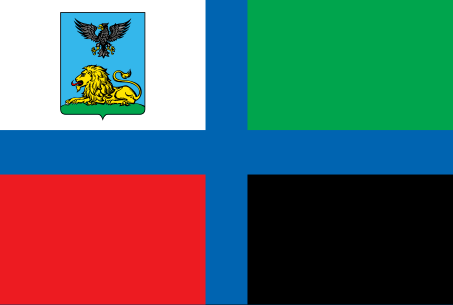 Герб   Белгородской области.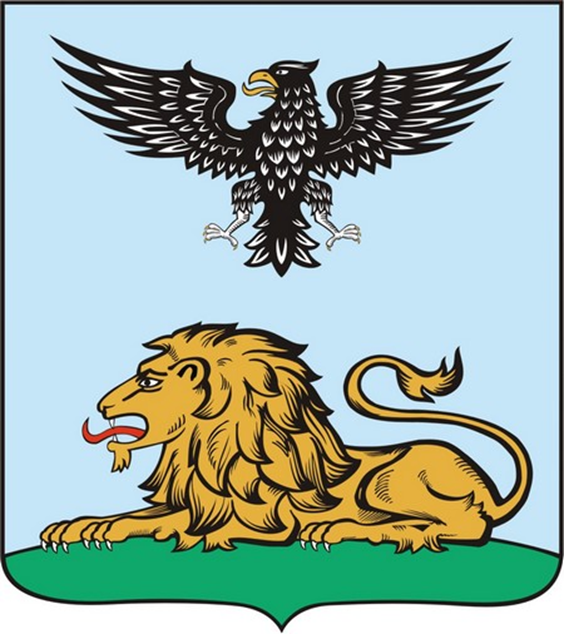 